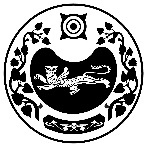 ПОСТАНОВЛЕНИЕ 14.03.2023 г.	 аал. Доможаков	№ 8-пО внесении изменений в абз. 13 п. 3  постановления Администрации Доможаковского сельсовета от 25.12.2014 № 73-п  «Об утверждении Положения о порядке использования бюджетных ассигнований резервного фонда Администрации Доможаковского сельсовета»На основании  протеста  прокуратуры Усть – Абаканского района от 13.03.2023 г. № 7-6-2023, в соответствии с частью 6 статьи 81 Бюджетного кодекса Российской Федерации, руководствуясь уставом Доможаковского сельсовета, Администрация Доможаковского сельсовета ПОСТАНОВЛЯЕТ:Внести изменения в абз. 13 п. 3  постановления Администрации Доможаковского сельсовета от 25.12.2014 № 73-п  «Об утверждении Положения о порядке использования бюджетных ассигнований резервного фонда Администрации Доможаковского сельсовета»:         абз. 13 п. 3 Положения «Отчет об исполнении бюджетных ассигнований резервного фонда Администрации Доможаковского сельсовета прилагается к годовому отчетам об исполнении бюджета Доможаковского сельсовета Усть-Абаканского района Республики Хакасия» исключить.Контроль за исполнением настоящего постановления оставляю за собой.Глава Доможаковского сельсовета                                                  М.В.ОщенковаРОССИЯ ФЕДЕРАЦИЯЗЫХАКАС РЕСПУБЛИКААUБАН ПИЛТIРI АЙМАХТОМЫXАХ ААЛ ЧJБIУСТАU-ПАСТААРОССИЙСКАЯ ФЕДЕРАЦИЯРЕСПУБЛИКА ХАКАСИЯУСТЬ-АБАКАНСКИЙ РАЙОНАДМИНИСТРАЦИЯДОМОЖАКОВСКОГО  СЕЛЬСОВЕТА